#AnneAndersonVirtual Community WalkCelebrating women’s 
contributions within Cochrane 
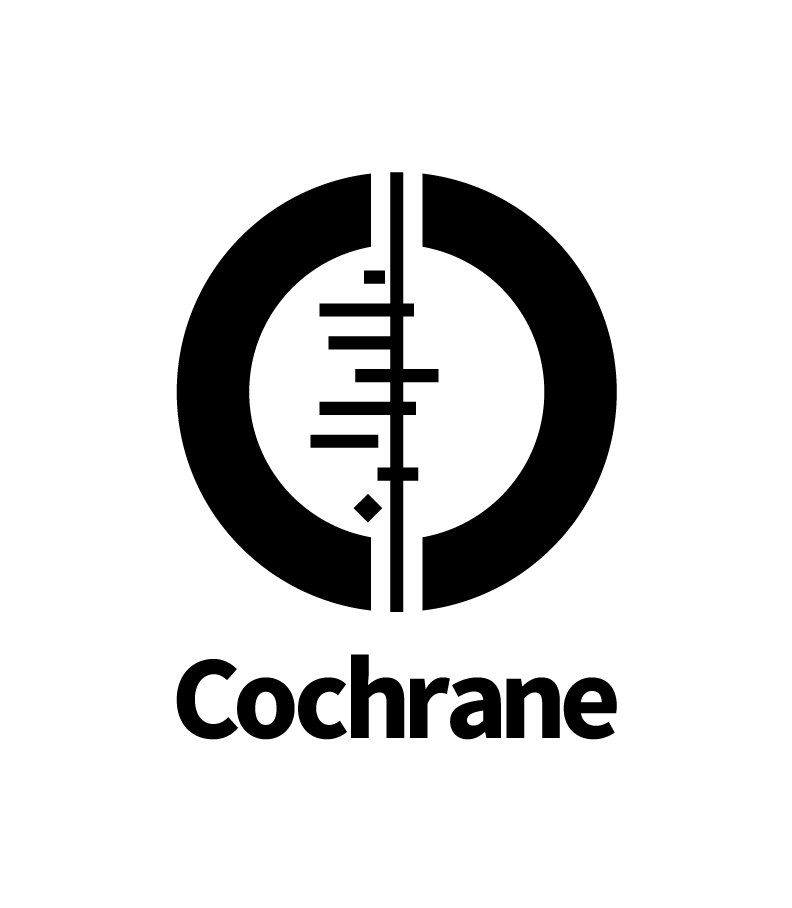 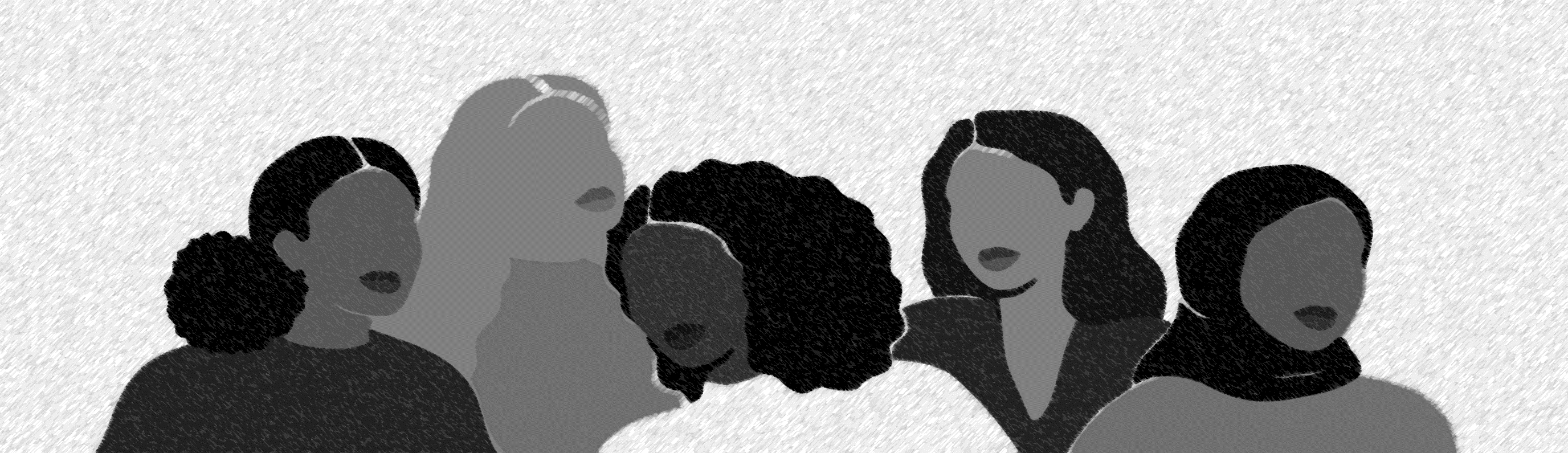 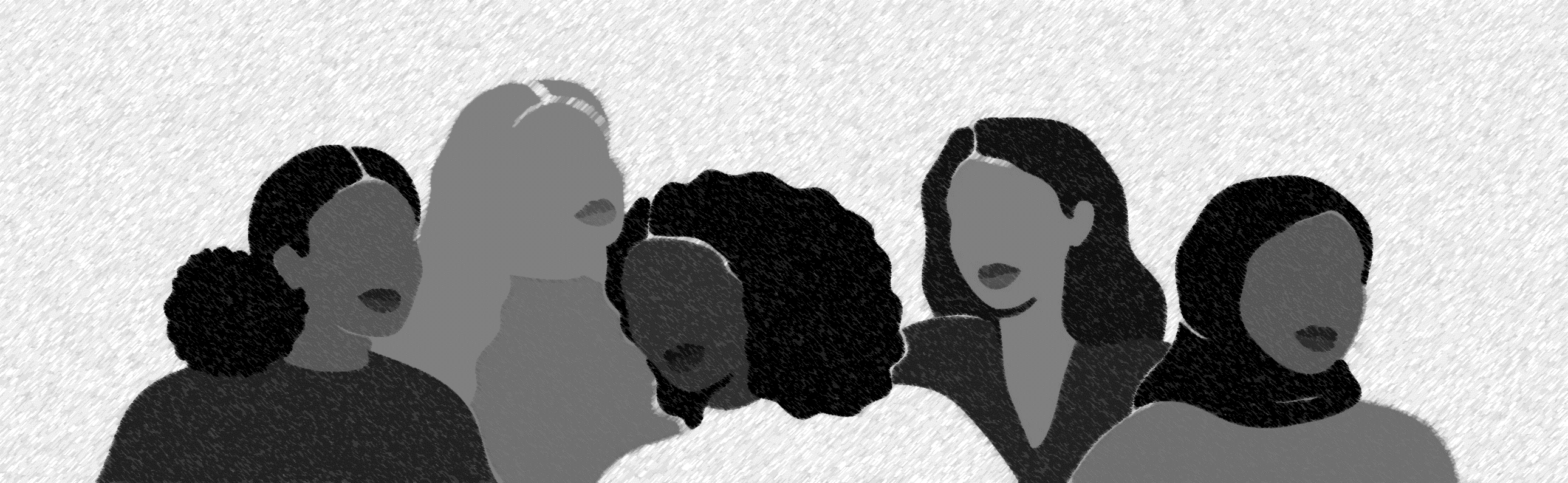 